«Ягринская гимназия» С 01.04.21 начинает прием документов будущих первоклассников на 2021-2022 учебный год!Ваши дети получат достойное образование и станут успешными в жизни!Наши учителя, профессионалы своего дела помогут вашим детям реализовать свои способности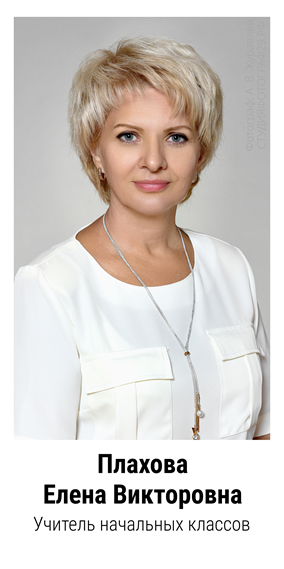 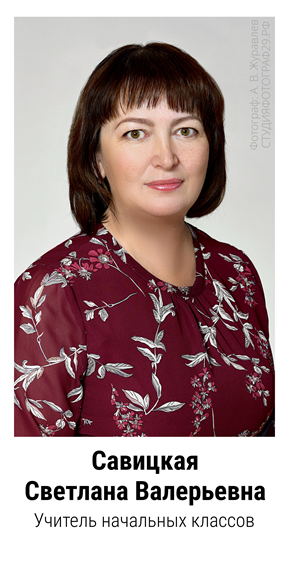 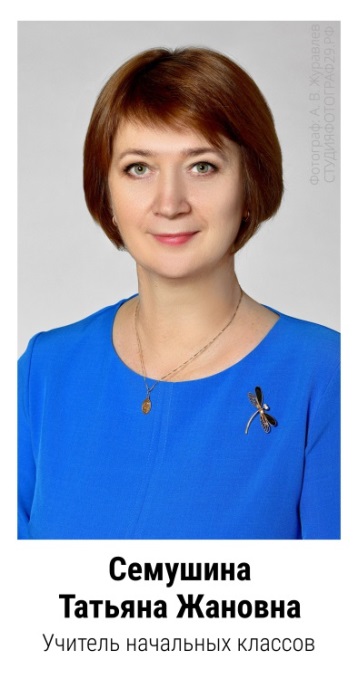 После уроков у вас будет возможность заниматься  в кружках и секциях Гимназии под руководством педагогов высшей категории:плавать в бассейне  (тренер Гашева Светлана Викторовна)играть в шашки (педагог Ярославцев Анатолий Иванович)петь в вокальной студии «Улыбка» (педагог Гашева Ирина Робертовна)танцевать в хореографическом коллективе «Изюминка» (педагог Ткачева Светлана Аскатовна)постигать театральное мастерство и знакомиться с шедеврами изобразительного искусства Справки по телефону (8184) 57-24-24                        Успеху можно научить!Мы работаемпо программе«Начальная школа XXI века»Мы  убеждены, что обучение должно быть построено как процесс «открытия» каждым школьником конкретного знания. Ученик не принимает его в готовом виде, а  находит это знание  с помощью учителя.Изучаем математику по методике Л.Г.ПетерсонЭто позволяет нам учить детей мыслить  самостоятельно.Изучаем английский языкна углубленном уровне со 2 классаНаши дети становятся победителями и призерами  олимпиад по английскому языку в номинации «Профи».